VSTUPNÍ ČÁSTNázev moduluNápoje – příprava nápojů EKód modulu65-m-2/AI96Typ vzděláváníOdborné vzděláváníTyp moduluodborný praktickýVyužitelnost vzdělávacího moduluKategorie dosaženého vzděláníE (dvouleté, EQF úroveň 2)E (tříleté, EQF úroveň 3)Skupiny oborů65 - Gastronomie, hotelnictví a turismusKomplexní úlohaObory vzdělání - poznámky65-51-E/01 Stravovací a ubytovací služby65-51-E/02 Práce ve stravováníDélka modulu (počet hodin)16Poznámka k délce moduluPlatnost modulu od30. 04. 2020Platnost modulu doVstupní předpokladyZákladní znalost surovin pro přípravu nápojů.JÁDRO MODULUCharakteristika moduluModul je zaměřen na přípravu základních studených a teplých nápojů. Žák se seznámí s charakteristikou nápojů, jejich rozdělením a skladováním. Získá dovednosti v přípravě a podávání studených a teplých nápojů.Očekávané výsledky učeníŽák:rozlišuje a charakterizuje studené a teplé nápoje,popíše přípravu studených a teplých nápojů,určí teploty jednotlivých nápojů při podávání,vysvětlí správný způsob skladování jednotlivých druhů nápojů,podává běžné studené nápoje,připravuje a podává běžné teplé nápoje,dodržuje hygienické předpisy a zásady bezpečnosti práce,volí vhodný inventář na podávání studených a teplých nápojů.Obsah vzdělávání (rozpis učiva)Význam a charakteristika nápojůRozdělení nápojůSkladování nápojůPodávání základních studených nápojůPříprava a podávání základních teplých nápojůUčební činnosti žáků a strategie výukyVe výuce se doporučuje kombinovat uvedené metody výuky:Metody slovní:monologické metody (popis, vysvětlování, výklad),dialogické metody (rozhovor, diskuse),metody práce s učebnicí, knihou, odborným časopisem.Metody organizace výuky:skupinová výuka,individuální výuky.Metody praktické:instruktáž,nácvik pracovních činností,samostatná práce žáků.Žák v rámci praktické výuky:rozlišuje a charakterizuje studené a teplé nápoje,popíše přípravu studených a teplých nápojů,určí teploty jednotlivých nápojů při podávání,vysvětlí správný způsob skladování jednotlivých druhů nápojů,provádí servis studených nápojů podle jejich charakteru,používá vhodný inventář při servisu studených nápojů,volí vhodné suroviny v požadovaném množství při přípravě teplých nápojů,připravuje teplé nápoje běžně zařazené na nápojovém lístku,používá adekvátní technologické vybavení,provádí servis teplých nápojů podle jejich charakteru,používá vhodný inventář při servisu teplých nápojů,provádí úklid pracoviště v průběhu práce i po ukončení,dodržuje BOZP, hygienu osobní a hygienu práce v průběhu pracovních činností,provádí ošetření, údržbu a uskladnění inventáře po ukončení provozu.Zařazení do učebního plánu, ročník2. ročníkVÝSTUPNÍ ČÁSTZpůsob ověřování dosažených výsledkůV rámci praktického vyučování:Ústní zkoušení a praktická příprava nápojů.Žák samostatně provede:Servis dvou běžných studených nápojů za použití vhodného inventáře.Přípravu a servis dvou teplých nápojů, káva (překapávaná nebo Espresso) a čaj.Kritéria hodnoceníPro splnění modulu je tolerance maximální absence do 20 %.V rámci praktického vyučování žák samostatně provede servis dvou běžných studených nápojů a přípravu a servis dvou teplých nápojů (káva, čaj).Při plnění úkolu je žák hodnocen v oblastech:dodržování BOZP a hygieny,organizace práce,dodržení technologického postupu,způsob servisu, estetika a prezentace hotového nápoje.Žák je hodnocen známkou a slovně.Při hodnocení se uplatňuje sebehodnocení a individuální přístup k žákovi se specifickými poruchami učení.Doporučená literaturaSALAČ, Gustav. Stolničení. Vyd. 2. – dotisk. Praha: Fortuna, 2001. ISBN 80-7168-752-9.ŠEBEK, Luboš. Technologie kuchařských prací pro 1.–3. ročník odborných učilišť. Praha: Septima, 2000. ISBN 80-7216-120-2.ŠEBELOVÁ, Marie. Potraviny a výživa: učebnice pro odborná učiliště: obor kuchařské práce. Upr. 2. vyd. Praha: Parta, 2013. ISBN 978-80-7320-190-6.PoznámkyObsahové upřesněníOV RVP - Odborné vzdělávání ve vztahu k RVPMateriál vznikl v rámci projektu Modernizace odborného vzdělávání (MOV), který byl spolufinancován z Evropských strukturálních a investičních fondů a jehož realizaci zajišťoval Národní pedagogický institut České republiky. Autorem materiálu a všech jeho částí, není-li uvedeno jinak, je Lukáš Kučera. Creative Commons CC BY SA 4.0 – Uveďte původ – Zachovejte licenci 4.0 Mezinárodní.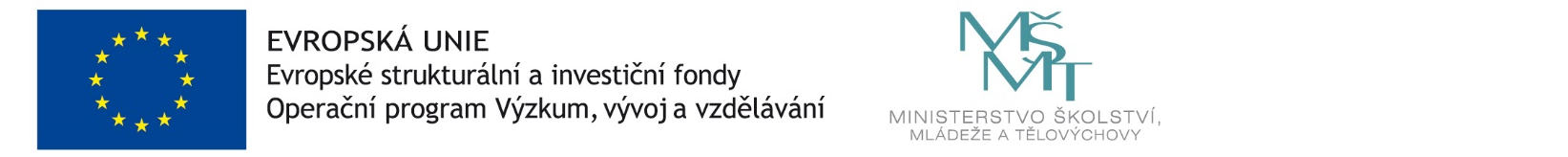 